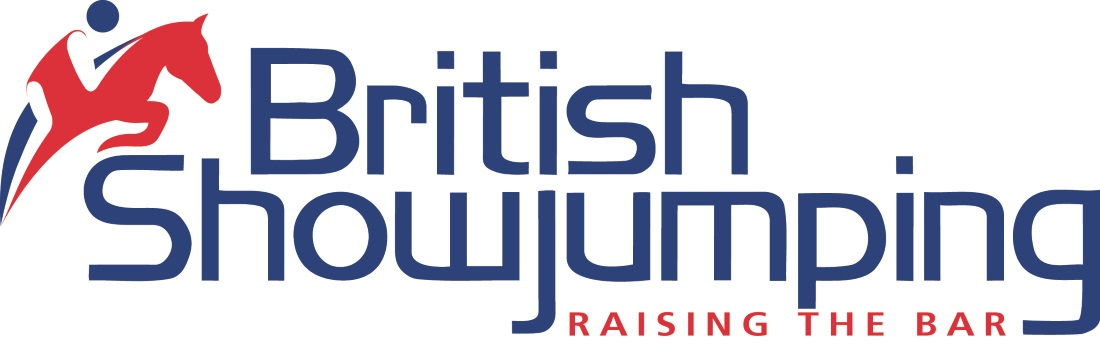 British Showjumping ScheduleBritish Showjumping Spring Championships Thu 21 to Sun 24 March 2024Allington, Grantham, Lincs, NG32 2EF MapCentre Website: http://www.arenauk.comShow Website: www.arenauk.comShow SecretaryShow Secretary: Mrs Lauren Eve Fogg, Tel: 07786 398457, Email: entries@arenauk.comOfficialsChair of JudgesSacha EllisonLead Officials: Equine America Indoor Arena  Daniel Kehler, Sacha Ellison, Sarah WhitfordLead Officials: ALX Horseboxes Arena 1 Outdoor Hayley Rowena Blakemore, John ThomsonJudgesJoanna GillespieCourse DesignersColin Ellison , Declan Perry , Neil Foster , Nigel Jess CommentatorsEamonn McGowan , First Aid ChargesFirst Aid is provided by an external provider, please use the link in the More Information section to find out what charges there may be for first aid.EntriesEntries for this show are managed by EquipeMore InformationMore information about facilities and amenities at this show can be obtained from the Show home pageRefund of Entry FeesAffiliated shows are required to repay 50 % of the entry fees in respect of all entry cancellations which are received by the Show Organiser not later than 48 hours before noon of the day on which the first affiliated competition of the show is scheduled to start except in those circumstances outlined in Rule 79.5.Thursday 21 March 2024Class 1 - 09:00 - Equine America Indoor Arena   - Equissage Pulse Senior British Novice First Round/90cm OpenRule 316. Single Phase. Speed 325mpm. Start Height 90cm. Horses (or ponies in pony competitions) may compete in one section only. In the event of insufficient entries lower prizes will be withheld. Rule - 76.6•  British Novice:Entry qualifications: to be ridden by Adult, Associate or Junior Members.a) For Horses in Grade C that have not won a total of 125 points. Four Double Clears will qualify - in accordance with Rule 316.6.b) For all horses born on or after 1 January 2020 irrespective of points. Horses will only be eligible for double clear qualification to Second Rounds if they reach the age of four years or under in the same calendar year as the Senior British Novice Final - in accordance with Rule 316.6Rule 102.16 British Showjumping hind boot rule for boots/leg protection applies in this class.Qualifies for: Senior British Novice Championship - Second Round. Qualifying period:1st May - 30th April inclusive.Numbers to qualify: Those horses which jump a clear round in the first round, followed by a clear round in the jump-off, in at least four Senior British Novice First Round competitions held in the qualifying period will qualify to compete in the Senior British Novice Second Rounds, irrespective of their placings for prize money in those competitions, which will be determined by the normal Table A rules (Rule 191).  Horses in the class must go in to the jump-off and go clear to gain a double clear round qualification. If combined with an open:In Category 1 Shows and in the event of 30 starters or more the Open and the British Novice section will be split with two sets of prize money awarded.In Category 2 Shows the sections must always be split with two sets of prize money awarded, irrespective of starters. •  90cm Open:For registered horses to be ridden by Adult, Associate or Junior Members. Prizes: 1st: £35.00, 2nd: £28.00, 3rd: £22.00, 4th: £21.00, Total: £106.00. Entry Fee = £21.00Class 2 - Equine America Indoor Arena   - Nupafeed Supplements Senior Discovery First Round/1m OpenRule 314. Single Phase. Speed 325mpm. Start Height 1.00m. DRAWN ORDERHorses (or ponies in pony competitions) may compete in one section only. In the event of insufficient entries lower prizes will be withheld. Rule - 76.6•  Discovery:a) For Horses in Grade C that have not won a total of 225 points. Four Double Clears will qualify - in accordance with Rule 314.6.b) For all horses born on or after 1 January 2019 irrespective of points. Horses will only be eligible for double clear qualification to Second Rounds if they reach the age of five years or under in the same calendar year as the Senior Discovery Final - in accordance with Rule 314.6. Rule 102.16 British Showjumping hind boot rule for boots/leg protection applies in this class.Qualifies for: Nupafeed Supplements Discovery Championship Second Round. Qualifying period: 1st May-30th April inclusive.Numbers to qualify: Those horses that jump a clear round in the first round, followed by a clear round in the jump-off, in at least four First Round competitions held in the qualifying period, will qualify to compete in the Second Rounds, irrespective of their placings for prize money in those competitions, which will be determined by the normal Table A Rules (Rule 191). Horses in the class must go in to the jump-off and go clear to gain a double clear round qualification.If combined with an open:In Category 1 Shows and in the event of 30 starters or more the Open and the Discovery section will be split with two sets of prize money awarded.In Category 2 Shows the sections must always be split with two sets of prize money awarded, irrespective of starters.•  1.00m Open:For registered horses to be ridden by Adult, Associate or Junior Members. Prizes: 1st: £35.00, 2nd: £28.00, 3rd: £22.00, 4th: £21.00, Total: £106.00. Entry Fee = £21.00Class 3 - Equine America Indoor Arena   - Winter 5yr Old QualifierSingle Phase. Speed 325mpm. Start Height 1.05m. DRAWN ORDERIn the event of insufficient entries lower prizes will be withheld. Rule - 76.6For registered horses aged 5 years old as at 1st January in the current year, to be ridden by Adult, Associate or Junior Members.Direct qualifiers - The top 12 combinations, and all double clears disregarding those already qualified will qualify for the 5yr old final at this event.British Showjumping Boots / Leg Protection Ruling applies to this class, in accordance with Rule 102.15. Failure to comply will incur disqualification.Prizes: 1st: £100.00, 2nd: £80.00, 3rd: £65.00, 4th: £45.00, 5th: £29.00, Total: £319.00. Entry Fee = £29.00Class 4 - Equine America Indoor Arena   - Senior Newcomers – First Round /1.10m OpenRule 312. Single Phase. Speed 325mpm. Start Height 1.10m. DRAWN ORDERIn the event of 30 or more starters the class will be split and two sets of prize money awarded. Horses (or ponies in pony competitions) may compete in one section only. In the event of insufficient entries lower prizes will be withheld. Rule - 76.6•  Newcomers:(a) For registered horses in Grade C that have not won a total of 375 points. Four double clears will qualify - in accordance with rule 312.6(b)  For all horses born on or after 1st January 2018, irrespective of Points. Horses will only be eligible for double clear qualification to Second Rounds if they reach the age of six years or under in the same calendar year as the Senior Newcomers Final - in accordance with Rule 312.6.         Four double clears will qualify for the Senior Newcomers Second Rounds. Qualifying period: 1st May to 30th April(subject to revision).    If combined with an open: In the event of 30 or more starters the class will be split with two sets of prize money.•  1.10m Open:For registered horses ridden by Adult, Associate or Junior Members.Prizes: 1st: £50.00, 2nd: £45.00, 3rd: £38.00, 4th: £24.00, Total: £157.00. Entry Fee = £24.00Class 5 - Equine America Indoor Arena   - Redpost Equestrian Senior Foxhunter First RoundRule 310. Single Phase. Speed 350mpm. Start Height 1.20m. DRAWN ORDERKindly sponsored by Redpost Equestrian Ltd In the event of insufficient entries lower prizes will be withheld. Rule - 76.6Entry qualifications: to be ridden by Adult, Associate or Junior Members.(a) For registered horses in Grade C that have not won a total of 700 points. Four double clears will qualify - in accordance with rule 310.6(b) For all registered horses born on or after 1 January 2017, irrespective of points. Horses will be eligible for double clear qualification to attend second rounds providing they reach the age of seven years or under in the same calendar year as the Senior Foxhunter Final - in accordance with rule 310.6 Four double clears will qualify.Rule 102.16 British Showjumping hind boot rule for boots/leg protection applies in this class. Qualifies for: The Senior Foxhunter Second Round.Qualifying period: 1st May to 30th April(subject to revision).Numbers to qualify: Those horses that jump a clear round in the First Round, followed by a clear round in the jump-off, in at least four Senior Foxhunter First Round competitions in the qualifying period will qualify to compete in the Second Rounds, irrespective of their placings for prize money.  Horses in the class must go into the jump off and go clear to gain its double clear round qualification.Those horses that have competed in the Senior Foxhunter Championship in 2023 are not eligible for qualification to the 2024 Championship.If combined with an open: In the event of 30 or more starters the class will be split with two sets of prize money.Classes 5 & 6 will be run consecutively. There will be one course walk for both classes before class 5. Prize giving for both classes will be after class 6. Two sets of prizes will be awarded.Prizes: 1st: £75.00, 2nd: £55.00, 3rd: £40.00, 4th: £30.00, 5th: £26.00, Total: £226.00. Entry Fee = £26.00Class 6 - Equine America Indoor Arena   - Senior 1.20m OpenSingle Phase. Speed 350mpm. Start Height 1.20m. DRAWN ORDERFor registered horses in Grades: A, B  & C. Ridden by Adult, Associate or Junior Members who will be aged 12 years or over in the current calendar year. In the event of insufficient entries lower prizes will be withheld. Rule - 76.6Prizes: 1st: £75.00, 2nd: £55.00, 3rd: £40.00, 4th: £30.00, 5th: £26.00, Total: £226.00. Entry Fee = £26.00Class 7 - Equine America Indoor Arena   - National 1.30m OpenRule 306. Single Phase. Speed 350mpm. Start Height 1.30m. DRAWN ORDERIn the event of insufficient entries lower prizes will be withheld. Rule - 76.6Open to registered horses to be ridden by Adult, Associate and Junior Members.Qualifies for: The British Showjumping National Championships.Qualifying period: 1st July-30th June.Numbers to qualify: Two double clears to qualify to the final. Double clear qualifications will not be obtained from one round competitions (e.g. Table A4 or Table A (1 Round))Pre-Entry Drawn OrderPrizes: 1st: £100.00, 2nd: £80.00, 3rd: £65.00, 4th: £45.00, 5th: £30.00, Total: £320.00. Entry Fee = £28.00Class 8 - Equine America Indoor Arena   - National Winter 1.35m OpenRule 302. Table A10. Speed 350mpm. Start Height 1.35m. DRAWN ORDERIn the event of insufficient entries lower prizes will be withheld. Rule - 76.6Open to registered horses of any grade, to be ridden by Adult, Associate or Junior Members.Qualifying period: There will be 10 qualifying competitions. Qualifiers to be held at the Winter Classic Shows.Qualifies for: National Winter 1.35m Open Championship at the British Showjumping Spring Championships.Numbers to qualify:  Top 12 horse/rider combinations to qualify from the direct qualifiers held at the British Showjumping Spring Championships, disregarding those already qualified. Riders may only compete on two horses in the Final, qualification in accordance with Rule 290.17.Pre-Entry Drawn OrderPrizes: 1st: £250.00, 2nd: £175.00, 3rd: £125.00, 4th: £100.00, 5th: £65.00, 6th: £36.00, Total: £751.00. Entry Fee = £36.00Friday 22 March 2024Class 9 - Equine America Indoor Arena   - Winter Grade C QualifierRule 507. Table A7. Speed 350mpm. Start Height 1.30m. DRAWN ORDERIn the event of insufficient entries lower prizes will be withheld. Rule - 76.6For registered horses in Grade C to be ridden by Adult, Associate or Junior Members.Qualifies for: Winter Grade C Final at the British Showjumping Spring Championships.Qualifying period: There will be 10 qualifying competitions. Qualifiers to be held at the Winter Classic Shows.Numbers to qualify:  Top 12 horse/rider combinations to qualify from the direct qualifiers held at the British Showjumping Spring Championships, disregarding those already qualified, and horses ridden by riders who have already qualified two horses. Riders may only ride two horses in the Final.Horses which are disregarded which otherwise would have qualified may be substituted in the Final for horses already qualified by the same rider, subject to Rule 290.17 and 79.4.Pre-Entry Drawn OrderPrizes: 1st: £300.00, 2nd: £200.00, 3rd: £175.00, 4th: £110.00, 5th: £75.00, 6th: £40.00, Total: £900.00. Entry Fee = £39.00Mounted prize giving – mandatory, in accordance with rule 101.7, (top 6 required)Class 10 - Equine America Indoor Arena   - Winter 5yr Old QualifierSingle Phase. Speed 325mpm. Start Height 1.05m. DRAWN ORDERIn the event of insufficient entries lower prizes will be withheld. Rule - 76.6For registered horses aged 5 years old as at 1st January in the current year, to be ridden by Adult, Associate or Junior Members.Direct qualifiers - The top 12 combinations, and all double clears disregarding those already qualified will qualify for the 5yr old final at this event.British Showjumping Boots / Leg Protection Ruling applies to this class, in accordance with Rule 102.15. Failure to comply will incur disqualification.Pre-Entry Drawn OrderPrizes: 1st: £100.00, 2nd: £80.00, 3rd: £65.00, 4th: £45.00, 5th: £29.00, Total: £319.00. Entry Fee = £29.00Mounted prize giving – mandatory, in accordance with rule 101.7, (top 6 required)Class 11 - Equine America Indoor Arena   - NAF Five Star Winter Bronze League Direct QualifierTable A7. Speed 325mpm. Start Height 1.05m. DRAWN ORDERRosettes kindly sponsored by NAF In the event of insufficient entries lower prizes will be withheld. Rule - 76.6For registered horses in Grades: A, B & C. Ridden by Adult, Associate or Junior Members who will be aged 12 years or over in the current calendar year. Rider eligibility as per Rule 67.Qualifies for: National Winter Bronze League Championship at the Spring Championship Show, to be held at the British Showjumping Spring Championships.Numbers to qualify: Top 8 horse/rider combinations to qualify, disregarding those already qualified. In instances where riders qualify multiple rides Rules 290.17 and 77.6 apply.The following riders are exempt from the Bronze League Championships direct qualifiers, Semi-Finals and Championships:• No rider will be eligible for the Bronze League Final if they have another horse in the Silver League during the respective league period. Furthermore, riders who accumulate points in the Silver League will be ineligible to participate in the Bronze League Direct Qualifiers/Semi Finals or Championship for one year (the period in which the combination move into the Silver League and the one following this).• Five results at 1.15m within a league period move horse/rider into the Silver league.• Any rider that has jumped on a 4* or 5* Nations Cup Team (2003 onwards) is not eligible for the Bronze League Final.• Any riders who have been awarded FEI ranking points within five clear calendar years prior to the year of the Championship Final• Five results at 1.35m within a league period move the horse/rider into the Gold League for three years/six consecutive league periods.• Result/s at 1.40m and above automatically move horse/rider into the Gold League for three years/six consecutive league periods.Please note•  Qualified combinations that move into the Silver or Gold League before the Final will not be eligible for the Bronze League Final.Additional rulings apply, those can be accessed via the online Member Handbook found on www.britishshowjumping.co.uk/membership.cfmPre-Entry Drawn OrderPrizes: 1st: £100.00, 2nd: £80.00, 3rd: £65.00, 4th: £45.00, 5th: £29.00, Total: £319.00. Entry Fee = £29.00Class 12 - Equine America Indoor Arena   - NAF Five Star Winter Silver League Direct QualifierTable A7. Speed 350mpm. Start Height 1.15m. DRAWN ORDERRosettes kindly sponsored by NAF In the event of insufficient entries lower prizes will be withheld. Rule - 76.6For registered horses in Grades: A, B & C. Ridden by Adult, Associate or Junior Members who will be aged 12 years or over in the current calendar year. Rider eligibility as per Rule 67.Qualifies for: National Winter Silver League Championship at the Spring Championship Show, to be held at the British Showjumping Spring Championships..Numbers to qualify: Top 8 horse/rider combinations to qualify, disregarding those already qualified. In instances where riders qualify multiple rides Rules 290.17 and 77.6 apply.The following riders are exempt from the Silver League direct qualifiers, Semi-Finals and Championships:• Any rider that has jumped on a 4* or 5* Nations Cup Team (2003 onwards) is not eligible for the Silver League Final.• Club Members• Any riders who have been awarded FEI points within five clear calendar years prior to the year of the Championship Final• Five results at 1.35m within a league period move the horse/rider into the Gold League for three years/six consecutive league periods.• Result/s at 1.40m and above automatically move horse/rider into the Gold League for three years/ six consecutive league periods.Please note•  Qualified combinations that move into the Gold League before the Final will not be eligible for the Silver League Final.Additional rulings apply, those can be accessed via the online Member Handbook found on www.britishshowjumping.co.uk/membership.cfmPrizes: 1st: £100.00, 2nd: £80.00, 3rd: £65.00, 4th: £45.00, 5th: £29.00, Total: £319.00. Entry Fee = £29.00Mounted prize giving – mandatory, in accordance with rule 101.7, (top 6 required)Class 13 - Equine America Indoor Arena   - Winter Children on Horses Direct QualifierSingle Phase. Speed 350mpm. Start Height 1.20m. DRAWN ORDERIn the event of insufficient entries lower prizes will be withheld. Rule - 76.6Open to registered horses to be ridden by Junior Members who reach the ages of 12, 13 or 14 years old in the current calendar year.Numbers to qualify: The first 8 horse/rider combinations (must jump clear in the first round), disregarding the ones already qualified. In instances where riders qualify multiple rides Rules 290.17 and 77.6 apply.British Showjumping Boots / Leg Protection Ruling applies to this class, in accordance with Rule 102.15. Failure to comply will incur disqualification.Prizes: 1st: £150.00, 2nd: £120.00, 3rd: £100.00, 4th: £65.00, 5th: £40.00, 6th: £31.00, Total: £506.00. Entry Fee = £31.00Class 14 - Equine America Indoor Arena   - Winter 6 Year Old QualifierTable A10. Speed 325mpm. Start Height 1.10m. DRAWN ORDERIn the event of insufficient entries lower prizes will be withheld. Rule - 76.6For all registered 6-year-old horses born in 2018, to be ridden by Adult Associate or Junior Members.Qualifies for: Winter 6 Year Old Final at the British Showjumping Spring Championships.Numbers to qualify: Top 12 horse/rider combinations to qualify from the direct qualifiers held at the British Showjumping Spring Championships , disregarding the ones already qualified. In instances where riders qualify multiple rides Rules 290.17 and 77.6 apply.British Showjumping Boots / Leg Protection Ruling applies to this class, in accordance with Rule 102.15. Failure to comply will incur disqualification.Pre-Entry Drawn OrderPrizes: 1st: £150.00, 2nd: £120.00, 3rd: £100.00, 4th: £65.00, 5th: £40.00, 6th: £31.00, Total: £506.00. Entry Fee = £31.00Class 15 - Equine America Indoor Arena   - Winter 7 Year Old QualifierTable A10. Speed 350mpm. Start Height 1.20m. DRAWN ORDERIn the event of insufficient entries lower prizes will be withheld. Rule - 76.6For all registered 7-year-old horses born in 2017, to be ridden by Adult Associate or Junior Members.Qualifies for: Winter 7 Year Old Final at the British Showjumping Spring Championships.Numbers to qualify:  Top 12 horse/rider combinations to qualify from the direct qualifiers held at the British Showjumping Spring Championships, disregarding the ones already qualified. In instances where riders qualify multiple rides Rules 290.17 and 77.6 apply.British Showjumping Boots / Leg Protection Ruling applies to this class, in accordance with Rule 102.15. Failure to comply will incur disqualification.Pre-Entry Drawn OrderPrizes: 1st: £250.00, 2nd: £175.00, 3rd: £125.00, 4th: £100.00, 5th: £65.00, 6th: £36.00, Total: £751.00. Entry Fee = £36.00Class 16 - Equine America Indoor Arena   - National Winter 1.35m OpenRule 302. Table A10. Speed 350mpm. Start Height 1.35m. DRAWN ORDERIn the event of insufficient entries lower prizes will be withheld. Rule - 76.6Open to registered horses of any grade, to be ridden by Adult, Associate or Junior Members.Qualifying period: There will be 10 qualifying competitions. Qualifiers to be held at the Winter Classic Shows.Qualifies for: National Winter 1.35m Open Championship at the British Showjumping Spring Championships.Numbers to qualify:  Top 12 horse/rider combinations to qualify from the direct qualifiers held at the British Showjumping Spring Championships, disregarding those already qualified. Riders may only compete on two horses in the Final, qualification in accordance with Rule 290.17.Pre-Entry Drawn OrderPrizes: 1st: £250.00, 2nd: £175.00, 3rd: £125.00, 4th: £100.00, 5th: £65.00, 6th: £36.00, Total: £751.00. Entry Fee = £36.00Mounted prize giving – mandatory, in accordance with rule 101.7, (top 6 required)Class 17 - ALX Horseboxes Arena 1 Outdoor  - Clear RoundOpen To AllBritish Showjumping Tack Rules, Conduct Rules & Welfare Policy apply.Entry Fee = £18.00Class 18 - 09:00 - ALX Horseboxes Arena 1 Outdoor  - Equissage Pulse Senior British Novice First Round/90cm OpenRule 316. Single Phase. Speed 325mpm. Start Height 90cm. DRAWN ORDERHorses (or ponies in pony competitions) may compete in one section only. In the event of insufficient entries lower prizes will be withheld. Rule - 76.6•  British Novice:Entry qualifications: to be ridden by Adult, Associate or Junior Members.a) For Horses in Grade C that have not won a total of 125 points. Four Double Clears will qualify - in accordance with Rule 316.6.b) For all horses born on or after 1 January 2020 irrespective of points. Horses will only be eligible for double clear qualification to Second Rounds if they reach the age of four years or under in the same calendar year as the Senior British Novice Final - in accordance with Rule 316.6Rule 102.16 British Showjumping hind boot rule for boots/leg protection applies in this class.Qualifies for: Senior British Novice Championship - Second Round. Qualifying period:1st May - 30th April inclusive.Numbers to qualify: Those horses which jump a clear round in the first round, followed by a clear round in the jump-off, in at least four Senior British Novice First Round competitions held in the qualifying period will qualify to compete in the Senior British Novice Second Rounds, irrespective of their placings for prize money in those competitions, which will be determined by the normal Table A rules (Rule 191).  Horses in the class must go in to the jump-off and go clear to gain a double clear round qualification. If combined with an open:In Category 1 Shows and in the event of 30 starters or more the Open and the British Novice section will be split with two sets of prize money awarded.In Category 2 Shows the sections must always be split with two sets of prize money awarded, irrespective of starters. •  90cm Open:For registered horses to be ridden by Adult, Associate or Junior Members. Prizes: 1st: £35.00, 2nd: £28.00, 3rd: £22.00, 4th: £21.00, Total: £106.00. Entry Fee = £21.00Class 19a - ALX Horseboxes Arena 1 Outdoor  - Nupafeed Supplements Senior Discovery - First RoundRule 314. Single Phase. Speed 325mpm. Start Height 1.00m. DRAWN ORDERHorses (or ponies in pony competitions) may compete in one section only. In the event of insufficient entries lower prizes will be withheld. Rule - 76.6Entry qualifications: to be ridden by Adult, Associate or Junior Members.a) For horses in Grade C that have not won a total of 225 points. Four Double Clears will qualify - in accordance with Rule 314.6.b) For all horses born on or after 1 January 2019 irrespective of points. Horses will only be eligible for double clear qualification to Second Rounds if they reach the age of five years or under in the same calendar year as the Senior Discovery Final - in accordance with Rule 314.6. Qualifies for: Nupafeed Supplements Discovery Championship Second Round.Rule 102.16, British Showjumping Hind Boot rule for Boots / Leg Protection applies to this class. Qualifying period: 1st May-30th April inclusive.Numbers to qualify: Those horses that jump a clear round in the first round, followed by a clear round in the jump-off, in at least four First Round competitions held in the qualifying period, will qualify to compete in the Senior Discovery Second Rounds, irrespective of their placings for prize money in those competitions, which will be determined by the normal Table A Rules (Rule 191). Horses in the class must go in to the jump-off and go clear to gain a double clear round qualification. If combined with an open:In Category 1 Shows and in the event of 30 starters or more the Open and the Discovery section will be split with two sets of prize money awarded.In Category 2 Shows the sections must always be split with two sets of prize money awarded, irrespective of starters.Prizes: 1st: £35.00, 2nd: £28.00, 3rd: £22.00, 4th: £21.00, Total: £106.00. Entry Fee = £21.00Class 19b - ALX Horseboxes Arena 1 Outdoor  - Senior 1.00m OpenSingle Phase. Speed 325mpm. Start Height 1.00m. DRAWN ORDERFor registered horses in Grades: A, B  & C. Ridden by Adult, Associate or Junior Members who will be aged 12 years or over in the current calendar year. Horses (or ponies in pony competitions) may compete in one section only. In the event of insufficient entries lower prizes will be withheld. Rule - 76.6Prizes: 1st: £35.00, 2nd: £28.00, 3rd: £22.00, 4th: £21.00, Total: £106.00. Entry Fee = £21.00Class 20 - ALX Horseboxes Arena 1 Outdoor  - Senior Newcomers – First Round /1.10m OpenRule 312. Single Phase. Speed 325mpm. Start Height 1.10m. DRAWN ORDERIn the event of 30 or more starters the class will be split and two sets of prize money awarded. Horses (or ponies in pony competitions) may compete in one section only. In the event of insufficient entries lower prizes will be withheld. Rule - 76.6•  Newcomers:(a) For registered horses in Grade C that have not won a total of 375 points. Four double clears will qualify - in accordance with rule 312.6(b)  For all horses born on or after 1st January 2018, irrespective of Points. Horses will only be eligible for double clear qualification to Second Rounds if they reach the age of six years or under in the same calendar year as the Senior Newcomers Final - in accordance with Rule 312.6.         Four double clears will qualify for the Senior Newcomers Second Rounds. Qualifying period: 1st May to 30th April(subject to revision).    If combined with an open: In the event of 30 or more starters the class will be split with two sets of prize money.•  1.10m Open:For registered horses ridden by Adult, Associate or Junior Members.Prizes: 1st: £50.00, 2nd: £45.00, 3rd: £38.00, 4th: £24.00, Total: £157.00. Entry Fee = £24.00Class 21 - ALX Horseboxes Arena 1 Outdoor  - Redpost Equestrian Senior Foxhunter First RoundRule 310. Single Phase. Speed 350mpm. Start Height 1.20m. DRAWN ORDERKindly sponsored by Redpost Equestrian Ltd In the event of insufficient entries lower prizes will be withheld. Rule - 76.6Entry qualifications: to be ridden by Adult, Associate or Junior Members.(a) For registered horses in Grade C that have not won a total of 700 points. Four double clears will qualify - in accordance with rule 310.6(b) For all registered horses born on or after 1 January 2017, irrespective of points. Horses will be eligible for double clear qualification to attend second rounds providing they reach the age of seven years or under in the same calendar year as the Senior Foxhunter Final - in accordance with rule 310.6 Four double clears will qualify.Rule 102.16 British Showjumping hind boot rule for boots/leg protection applies in this class. Qualifies for: The Senior Foxhunter Second Round.Qualifying period: 1st May to 30th April(subject to revision).Numbers to qualify: Those horses that jump a clear round in the First Round, followed by a clear round in the jump-off, in at least four Senior Foxhunter First Round competitions in the qualifying period will qualify to compete in the Second Rounds, irrespective of their placings for prize money.  Horses in the class must go into the jump off and go clear to gain its double clear round qualification.Those horses that have competed in the Senior Foxhunter Championship in 2023 are not eligible for qualification to the 2024 Championship.If combined with an open: In the event of 30 or more starters the class will be split with two sets of prize money.Classes 21 & 22 will be run consecutively. There will be one course walk for both classes before class 21. Prize giving for both classes will be after class 22. Two sets of prizes will be awarded.Prizes: 1st: £75.00, 2nd: £55.00, 3rd: £40.00, 4th: £30.00, 5th: £26.00, Total: £226.00. Entry Fee = £26.00Class 22 - ALX Horseboxes Arena 1 Outdoor  - Senior 1.20m OpenSingle Phase. Speed 350mpm. Start Height 1.20m. DRAWN ORDERFor registered horses in Grades: A, B  & C. Ridden by Adult, Associate or Junior Members who will be aged 12 years or over in the current calendar year. In the event of insufficient entries lower prizes will be withheld. Rule - 76.6Prizes: 1st: £75.00, 2nd: £55.00, 3rd: £40.00, 4th: £30.00, 5th: £26.00, Total: £226.00. Entry Fee = £26.00Saturday 23 March 2024Class 23 - Equine America Indoor Arena   - Winter Grade C QualifierRule 507. Table A7. Speed 350mpm. Start Height 1.30m. DRAWN ORDERIn the event of insufficient entries lower prizes will be withheld. Rule - 76.6For registered horses in Grade C to be ridden by Adult, Associate or Junior Members.Qualifies for: Winter Grade C Final at the British Showjumping Spring Championships.Qualifying period: There will be 10 qualifying competitions. Qualifiers to be held at the Winter Classic Shows.Numbers to qualify:  Top 12 horse/rider combinations to qualify from the direct qualifiers held at the British Showjumping Spring Championships, disregarding those already qualified, and horses ridden by riders who have already qualified two horses. Riders may only ride two horses in the Final.Horses which are disregarded which otherwise would have qualified may be substituted in the Final for horses already qualified by the same rider, subject to Rule 290.17 and 79.4.Pre-Entry Drawn OrderPrizes: 1st: £300.00, 2nd: £200.00, 3rd: £175.00, 4th: £110.00, 5th: £75.00, 6th: £40.00, Total: £900.00. Entry Fee = £39.00Mounted prize giving – mandatory, in accordance with rule 101.7, (top 6 required)Class 24 - Equine America Indoor Arena   - National 1.30m OpenRule 306. Single Phase. Speed 350mpm. Start Height 1.30m. DRAWN ORDERIn the event of insufficient entries lower prizes will be withheld. Rule - 76.6Open to registered horses to be ridden by Adult, Associate and Junior Members.Qualifies for: The British Showjumping National Championships.Qualifying period: 1st July-30th June.Numbers to qualify: Two double clears to qualify to the final. Double clear qualifications will not be obtained from one round competitions (e.g. Table A4 or Table A (1 Round))Prizes: 1st: £300.00, 2nd: £200.00, 3rd: £175.00, 4th: £110.00, 5th: £75.00, 6th: £40.00, Total: £900.00. Entry Fee = £39.00Class 25 - Equine America Indoor Arena   - Winter National 1.35m Open Championship FinalRule 302. Table A10. Speed 350mpm. Start Height 1.35m. DRAWN ORDERIn the event of insufficient entries lower prizes will be withheld. Rule - 76.6For registered qualified horse/rider combinations in accordance with Rule 302.6, to be ridden by Adult, Associate or Junior Members. Horses which are disregarded which otherwise would have qualified may be substituted in the Final for horses already qualified by the same rider, subject to Rule 290.17 and 79.4. Riders can ride a maximum of two qualified horses in this competition.Qualified combinations: Those qualified from the direct qualifiers at the Winter Classic Shows, under Rule 302.6. Plus the top 12 horse/rider combinations from each of the two direct qualifiers held at the Spring Championship Show.The Winner of the National Winter 1.35m Open Championship will be presented with the Lesley McNaught Memorial Trophy. Pre-Entry Drawn OrderPrizes: 1st: £2,000.00, 2nd: £1,500.00, 3rd: £1,000.00, 4th: £500.00, 5th: £325.00, 6th: £200.00, 7th: £125.00, 8th: £125.00, 9th: £125.00, 10th: £125.00, Total: £6,025.00. Entry Fee = £125.00Class 26 - Equine America Indoor Arena   - Winter 5yr Old FinalTable A10. Speed 325mpm. Start Height 1.10m. DRAWN ORDERIn the event of insufficient entries lower prizes will be withheld. Rule - 76.6For registered qualified horse/rider combinations, to be ridden by Adult, Associate or Junior Members. In instances where riders qualify multiple rides Rules 290.17 and 77.6 apply.Qualified combinations: The top 12 horse/rider combinations from each of the two direct qualifiers held at this show.British Showjumping Boots / Leg Protection Ruling applies to this class, in accordance with Rule 102.15. Failure to comply will incur disqualification.Prizes: 1st: £500.00, 2nd: £385.00, 3rd: £285.00, 4th: £180.00, 5th: £100.00, 6th: £51.00, Total: £1,501.00. Entry Fee = £51.00Class 27 - Equine America Indoor Arena   - Winter 6 Year Old QualifierTable A10. Speed 325mpm. Start Height 1.10m. DRAWN ORDERIn the event of insufficient entries lower prizes will be withheld. Rule - 76.6For all registered 6-year-old horses born in 2018, to be ridden by Adult Associate or Junior Members.Qualifies for: Winter 6 Year Old Final at the British Showjumping Spring Championships.Numbers to qualify: Top 12 horse/rider combinations to qualify from the direct qualifiers held at the British Showjumping Spring Championships , disregarding the ones already qualified. In instances where riders qualify multiple rides Rules 290.17 and 77.6 apply.British Showjumping Boots / Leg Protection Ruling applies to this class, in accordance with Rule 102.15. Failure to comply will incur disqualification.Pre-Entry Drawn OrderPrizes: 1st: £150.00, 2nd: £120.00, 3rd: £100.00, 4th: £65.00, 5th: £40.00, 6th: £31.00, Total: £506.00. Entry Fee = £31.00Class 28 - Equine America Indoor Arena   - NAF Five Star Winter Bronze League Direct QualifierTable A7. Speed 325mpm. Start Height 1.05m. DRAWN ORDERRosettes kindly sponsored by NAF In the event of insufficient entries lower prizes will be withheld. Rule - 76.6For registered horses in Grades: A, B & C. Ridden by Adult, Associate or Junior Members who will be aged 12 years or over in the current calendar year. Rider eligibility as per Rule 67.Qualifies for: National Winter Bronze League Championship at the Spring Championship Show, to be held at the British Showjumping Spring Championships.Numbers to qualify: Top 8 horse/rider combinations to qualify, disregarding those already qualified. In instances where riders qualify multiple rides Rules 290.17 and 77.6 apply.The following riders are exempt from the Bronze League Championships direct qualifiers, Semi-Finals and Championships:• No rider will be eligible for the Bronze League Final if they have another horse in the Silver League during the respective league period. Furthermore, riders who accumulate points in the Silver League will be ineligible to participate in the Bronze League Direct Qualifiers/Semi Finals or Championship for one year (the period in which the combination move into the Silver League and the one following this).• Five results at 1.15m within a league period move horse/rider into the Silver league.• Any rider that has jumped on a 4* or 5* Nations Cup Team (2003 onwards) is not eligible for the Bronze League Final.• Any riders who have been awarded FEI ranking points within five clear calendar years prior to the year of the Championship Final• Five results at 1.35m within a league period move the horse/rider into the Gold League for three years/six consecutive league periods.• Result/s at 1.40m and above automatically move horse/rider into the Gold League for three years/six consecutive league periods.Please note•  Qualified combinations that move into the Silver or Gold League before the Final will not be eligible for the Bronze League Final.Additional rulings apply, those can be accessed via the online Member Handbook found on www.britishshowjumping.co.uk/membership.cfmPre-Entry Drawn OrderPrizes: 1st: £100.00, 2nd: £80.00, 3rd: £65.00, 4th: £45.00, 5th: £29.00, Total: £319.00. Entry Fee = £29.00Class 29 - Equine America Indoor Arena   - NAF Five Star Winter Silver League Direct QualifierTable A7. Speed 350mpm. Start Height 1.15m. DRAWN ORDERRosettes kindly sponsored by NAF In the event of insufficient entries lower prizes will be withheld. Rule - 76.6For registered horses in Grades: A, B & C. Ridden by Adult, Associate or Junior Members who will be aged 12 years or over in the current calendar year. Rider eligibility as per Rule 67.Qualifies for: National Winter Silver League Championship at the Spring Championship Show, to be held at the British Showjumping Spring Championships..Numbers to qualify: Top 8 horse/rider combinations to qualify, disregarding those already qualified. In instances where riders qualify multiple rides Rules 290.17 and 77.6 apply.The following riders are exempt from the Silver League direct qualifiers, Semi-Finals and Championships:• Any rider that has jumped on a 4* or 5* Nations Cup Team (2003 onwards) is not eligible for the Silver League Final.• Club Members• Any riders who have been awarded FEI points within five clear calendar years prior to the year of the Championship Final• Five results at 1.35m within a league period move the horse/rider into the Gold League for three years/six consecutive league periods.• Result/s at 1.40m and above automatically move horse/rider into the Gold League for three years/ six consecutive league periods.Please note•  Qualified combinations that move into the Gold League before the Final will not be eligible for the Silver League Final.Additional rulings apply, those can be accessed via the online Member Handbook found on www.britishshowjumping.co.uk/membership.cfmPrizes: 1st: £100.00, 2nd: £80.00, 3rd: £65.00, 4th: £45.00, 5th: £29.00, Total: £319.00. Entry Fee = £29.00Class 30 - Equine America Indoor Arena   - Winter Children on Horses Direct QualifierSingle Phase. Speed 350mpm. Start Height 1.20m. DRAWN ORDERIn the event of insufficient entries lower prizes will be withheld. Rule - 76.6Open to registered horses to be ridden by Junior Members who reach the ages of 12, 13 or 14 years old in the current calendar year.Numbers to qualify: The first 8 horse/rider combinations (must jump clear in the first round), disregarding the ones already qualified. In instances where riders qualify multiple rides Rules 290.17 and 77.6 apply.British Showjumping Boots / Leg Protection Ruling applies to this class, in accordance with Rule 102.15. Failure to comply will incur disqualification.Prizes: 1st: £150.00, 2nd: £120.00, 3rd: £100.00, 4th: £65.00, 5th: £40.00, 6th: £31.00, Total: £506.00. Entry Fee = £31.00Mounted prize giving – mandatory, in accordance with rule 101.7, (top 6 required)Class 31 - Equine America Indoor Arena   - Winter 7 Year Old QualifierTable A10. Speed 350mpm. Start Height 1.20m. DRAWN ORDERIn the event of insufficient entries lower prizes will be withheld. Rule - 76.6For all registered 7-year-old horses born in 2017, to be ridden by Adult Associate or Junior Members.Qualifies for: Winter 7 Year Old Final at the British Showjumping Spring Championships.Numbers to qualify:  Top 12 horse/rider combinations to qualify from the direct qualifiers held at the British Showjumping Spring Championships, disregarding the ones already qualified. In instances where riders qualify multiple rides Rules 290.17 and 77.6 apply.British Showjumping Boots / Leg Protection Ruling applies to this class, in accordance with Rule 102.15. Failure to comply will incur disqualification.Pre-Entry Drawn OrderPrizes: 1st: £250.00, 2nd: £175.00, 3rd: £125.00, 4th: £100.00, 5th: £65.00, 6th: £36.00, Total: £751.00. Entry Fee = £36.00Class 32 - ALX Horseboxes Arena 1 Outdoor  - Clear RoundOpen To AllBritish Showjumping Tack Rules, Conduct Rules & Welfare Policy apply.Entry Fee = £18.00Class 33 - ALX Horseboxes Arena 1 Outdoor  - Equissage Pulse Senior British Novice First Round/90cm OpenRule 316. Single Phase. Speed 325mpm. Start Height 90cm. DRAWN ORDERHorses (or ponies in pony competitions) may compete in one section only. In the event of insufficient entries lower prizes will be withheld. Rule - 76.6•  British Novice:Entry qualifications: to be ridden by Adult, Associate or Junior Members.a) For Horses in Grade C that have not won a total of 125 points. Four Double Clears will qualify - in accordance with Rule 316.6.b) For all horses born on or after 1 January 2020 irrespective of points. Horses will only be eligible for double clear qualification to Second Rounds if they reach the age of four years or under in the same calendar year as the Senior British Novice Final - in accordance with Rule 316.6Rule 102.16 British Showjumping hind boot rule for boots/leg protection applies in this class.Qualifies for: Senior British Novice Championship - Second Round. Qualifying period:1st May - 30th April inclusive.Numbers to qualify: Those horses which jump a clear round in the first round, followed by a clear round in the jump-off, in at least four Senior British Novice First Round competitions held in the qualifying period will qualify to compete in the Senior British Novice Second Rounds, irrespective of their placings for prize money in those competitions, which will be determined by the normal Table A rules (Rule 191).  Horses in the class must go in to the jump-off and go clear to gain a double clear round qualification. If combined with an open:In Category 1 Shows and in the event of 30 starters or more the Open and the British Novice section will be split with two sets of prize money awarded.In Category 2 Shows the sections must always be split with two sets of prize money awarded, irrespective of starters. •  90cm Open:For registered horses to be ridden by Adult, Associate or Junior Members. Prizes: 1st: £35.00, 2nd: £28.00, 3rd: £22.00, 4th: £21.00, Total: £106.00. Entry Fee = £21.00Class 34 - ALX Horseboxes Arena 1 Outdoor  - Nupafeed Supplements Senior Discovery First Round/1m OpenRule 314. Single Phase. Speed 325mpm. Start Height 1.00m. DRAWN ORDERHorses (or ponies in pony competitions) may compete in one section only. In the event of insufficient entries lower prizes will be withheld. Rule - 76.6•  Discovery:a) For Horses in Grade C that have not won a total of 225 points. Four Double Clears will qualify - in accordance with Rule 314.6.b) For all horses born on or after 1 January 2019 irrespective of points. Horses will only be eligible for double clear qualification to Second Rounds if they reach the age of five years or under in the same calendar year as the Senior Discovery Final - in accordance with Rule 314.6. Rule 102.16 British Showjumping hind boot rule for boots/leg protection applies in this class.Qualifies for: Nupafeed Supplements Discovery Championship Second Round. Qualifying period: 1st May-30th April inclusive.Numbers to qualify: Those horses that jump a clear round in the first round, followed by a clear round in the jump-off, in at least four First Round competitions held in the qualifying period, will qualify to compete in the Second Rounds, irrespective of their placings for prize money in those competitions, which will be determined by the normal Table A Rules (Rule 191). Horses in the class must go in to the jump-off and go clear to gain a double clear round qualification.If combined with an open:In Category 1 Shows and in the event of 30 starters or more the Open and the Discovery section will be split with two sets of prize money awarded.In Category 2 Shows the sections must always be split with two sets of prize money awarded, irrespective of starters.•  1.00m Open:For registered horses to be ridden by Adult, Associate or Junior Members. Prizes: 1st: £35.00, 2nd: £28.00, 3rd: £22.00, 4th: £21.00, Total: £106.00. Entry Fee = £21.00Class 35 - ALX Horseboxes Arena 1 Outdoor  - Senior Newcomers – First Round /1.10m OpenRule 312. Single Phase. Speed 325mpm. Start Height 1.10m. DRAWN ORDERIn the event of 30 or more starters the class will be split and two sets of prize money awarded. Horses (or ponies in pony competitions) may compete in one section only. In the event of insufficient entries lower prizes will be withheld. Rule - 76.6•  Newcomers:(a) For registered horses in Grade C that have not won a total of 375 points. Four double clears will qualify - in accordance with rule 312.6(b)  For all horses born on or after 1st January 2018, irrespective of Points. Horses will only be eligible for double clear qualification to Second Rounds if they reach the age of six years or under in the same calendar year as the Senior Newcomers Final - in accordance with Rule 312.6.         Four double clears will qualify for the Senior Newcomers Second Rounds. Qualifying period: 1st May to 30th April(subject to revision).    If combined with an open: In the event of 30 or more starters the class will be split with two sets of prize money.•  1.10m Open:For registered horses ridden by Adult, Associate or Junior Members.Prizes: 1st: £50.00, 2nd: £45.00, 3rd: £38.00, 4th: £24.00, Total: £157.00. Entry Fee = £24.00Class 36 - ALX Horseboxes Arena 1 Outdoor  - Redpost Equestrian Senior Foxhunter First RoundRule 310. Single Phase. Speed 350mpm. Start Height 1.20m. DRAWN ORDERKindly sponsored by Redpost Equestrian Ltd In the event of insufficient entries lower prizes will be withheld. Rule - 76.6Entry qualifications: to be ridden by Adult, Associate or Junior Members.(a) For registered horses in Grade C that have not won a total of 700 points. Four double clears will qualify - in accordance with rule 310.6(b) For all registered horses born on or after 1 January 2017, irrespective of points. Horses will be eligible for double clear qualification to attend second rounds providing they reach the age of seven years or under in the same calendar year as the Senior Foxhunter Final - in accordance with rule 310.6 Four double clears will qualify.Rule 102.16 British Showjumping hind boot rule for boots/leg protection applies in this class. Qualifies for: The Senior Foxhunter Second Round.Qualifying period: 1st May to 30th April(subject to revision).Numbers to qualify: Those horses that jump a clear round in the First Round, followed by a clear round in the jump-off, in at least four Senior Foxhunter First Round competitions in the qualifying period will qualify to compete in the Second Rounds, irrespective of their placings for prize money.  Horses in the class must go into the jump off and go clear to gain its double clear round qualification.Those horses that have competed in the Senior Foxhunter Championship in 2023 are not eligible for qualification to the 2024 Championship.If combined with an open: In the event of 30 or more starters the class will be split with two sets of prize money.Classes 36 & 37 will be run consecutively. There will be one course walk for both classes before class 36. Prize giving for both classes will be after class 37. Two sets of prizes will be awarded.Prizes: 1st: £75.00, 2nd: £55.00, 3rd: £40.00, 4th: £30.00, 5th: £26.00, Total: £226.00. Entry Fee = £26.00Class 37 - ALX Horseboxes Arena 1 Outdoor  - Senior 1.20m OpenSingle Phase. Speed 325mpm. Start Height 1.20m. DRAWN ORDERFor registered horses in Grades: A, B  & C. Ridden by Adult, Associate or Junior Members who will be aged 12 years or over in the current calendar year. In the event of insufficient entries lower prizes will be withheld. Rule - 76.6Prizes: 1st: £75.00, 2nd: £55.00, 3rd: £40.00, 4th: £30.00, 5th: £26.00, Total: £226.00. Entry Fee = £26.00Sunday 24 March 2024Class 38 - 09:00 - Equine America Indoor Arena   - Senior 1.05m & 1.10m Open HandicapRule 284. Single Phase. Speed 325mpm. Start Heights 1.05m / 1.10m. DRAWN ORDERFor registered horses in Grades: A, B  & C. Ridden by Adult, Associate or Junior Members who will be aged 12 years or over in the current calendar year. In the event of insufficient entries lower prizes will be withheld. Rule - 76.6Prizes: 1st: £100.00, 2nd: £80.00, 3rd: £65.00, 4th: £45.00, 5th: £29.00, Total: £319.00. Entry Fee = £29.00Class 39 - Equine America Indoor Arena   - NAF Five Star Winter Bronze League ChampionshipTable A7. Speed 325mpm. Start Height 1.05m. DRAWN ORDERRosettes kindly sponsored by NAF In the event of insufficient entries lower prizes will be withheld. Rule - 76.6For registered horses in Grades: A, B & C. Ridden by Adult, Associate or Junior Members who will be aged 12 years or over in the current calendar year. Rider eligibility as per Rule 67.This competition is for qualified horse/rider combinations only. Qualified combinations: The top 10 horse/rider combinations from the 8 regional league tables based on results from 1st October to 31st January, and the top 8 horse/rider combinations from the two direct qualifiers held at this show. In instances where riders qualify multiple rides Rules 290.17 and 77.6 apply.Pre-Entry Drawn OrderPrizes: 1st: £250.00, 2nd: £175.00, 3rd: £125.00, 4th: £100.00, 5th: £65.00, 6th: £36.00, Total: £751.00. Entry Fee = £36.00Mounted prize giving – mandatory, in accordance with rule 101.7, (top 6 required)Class 40 - Equine America Indoor Arena   - NAF Five Star Winter Silver League ChampionshipTable A10. Speed 325mpm. Start Height 1.20m. DRAWN ORDERRosettes kindly sponsored by NAF In the event of insufficient entries lower prizes will be withheld. Rule - 76.6For registered horses in Grades: A, B & C. Ridden by Adult, Associate or Junior Members who will be aged 12 years or over in the current calendar year. Rider eligibility as per Rule 67.This competition is for qualified horse/rider combinations only. Qualified combinations: The top 10 horse/rider combinations from the 8 regional league tables based on results from 1st October to 31st January, and the top 8 horse/rider combinations from the two direct qualifiers held at this show. In instances where riders qualify multiple rides Rules 290.17 and 77.6 apply.Pre-Entry Drawn OrderPrizes: 1st: £250.00, 2nd: £175.00, 3rd: £125.00, 4th: £100.00, 5th: £65.00, 6th: £36.00, Total: £751.00. Entry Fee = £36.00Mounted prize giving – mandatory, in accordance with rule 101.7, (top 6 required)Class 41 - Equine America Indoor Arena   - Winter Children on Horses ChampionshipTable A7. Speed 325mpm. Start Height 1.25m. DRAWN ORDERIn the event of insufficient entries lower prizes will be withheld. Rule - 76.6Open to registered qualified horse/rider combinations. Junior Members qualified must  reach the ages of 12, 13 or 14 years old in the current calendar year.Numbers to qualify: Any horse/rider combination that feature on the Children on Horses League table and meet the following qualification criteria within the period of 1st October 2023 and the 31st January 2024 will gain direct qualification to compete in this Final:• Top 10 combinations• A recorded first round clear at 1.20m or above• Rider Aged 12 - 14 years as of the 31st December 2023• Rider to be British Team eligiblePlus the top 8 horse/rider combinations from each of the two direct qualifiers (must jump clear in the first round) held at this Show. In instances where riders qualify multiple rides Rules 290.17 and 77.6 apply.British Showjumping Boots / Leg Protection Ruling applies to this class, in accordance with Rule 102.15. Failure to comply will incur disqualification.Prizes: 1st: £400.00, 2nd: £325.00, 3rd: £240.00, 4th: £145.00, 5th: £75.00, 6th: £41.00, Total: £1,226.00. Entry Fee = £41.00Mounted prize giving – mandatory, in accordance with rule 101.7, (top 6 required)Class 42 - Equine America Indoor Arena   - Winter 6 Year Old FinalTable A10. Speed 325mpm. Start Height 1.15m. DRAWN ORDERIn the event of insufficient entries lower prizes will be withheld. Rule - 76.6For registered qualified horse/rider combinations in accordance with Rule 509.6, to be ridden by Adult, Associate or Junior Members. In instances where riders qualify multiple rides Rules 290.17 and 77.6 apply.Qualified combinations: Those qualified from the direct qualifiers at the Winter Classic Shows, under Rule 509.6. Plus the top 12 horse/rider combinations from each of the two direct qualifiers held at this show.British Showjumping Boots / Leg Protection Ruling applies to this class, in accordance with Rule 102.15. Failure to comply will incur disqualification.Prizes: 1st: £500.00, 2nd: £385.00, 3rd: £285.00, 4th: £180.00, 5th: £100.00, 6th: £51.00, Total: £1,501.00. Entry Fee = £51.00Class 43 - Equine America Indoor Arena   - Winter 7 Year Old FinalTable A10. Speed 350mpm. Start Height 1.25m. DRAWN ORDERIn the event of insufficient entries lower prizes will be withheld. Rule - 76.6For registered qualified horse/rider combinations in accordance with Rule 510.6, to be ridden by Adult, Associate or Junior Members. In instances where riders qualify multiple rides Rules 290.17 and 77.6 apply.Qualified combinations: Those qualified from the direct qualifiers at the Winter Classic Shows, under Rule 510.6. Plus the top 12 horse/rider combinations from each of the two direct qualifiers held at this show.British Showjumping Boots / Leg Protection Ruling applies to this class, in accordance with Rule 102.15. Failure to comply will incur disqualification.Prizes: 1st: £500.00, 2nd: £385.00, 3rd: £285.00, 4th: £180.00, 5th: £100.00, 6th: £51.00, Total: £1,501.00. Entry Fee = £51.00Mounted prize giving – mandatory, in accordance with rule 101.7, (top 6 required)Class 44 - Equine America Indoor Arena   - Winter Grade C FinalTable A10. Speed 350mpm. Start Height 1.30m. DRAWN ORDERIn the event of insufficient entries lower prizes will be withheld. Rule - 76.6For registered qualified horses in accordance with rule 507.6, to be ridden by Adult, Associate or Junior Members. Horses which are disregarded which otherwise would have qualified may be substituted in the Final for horses already qualified by the same rider, subject to Rule 290.17 and 79.4. Riders can ride a maximum of four qualified horses in this competition.Qualified combinations: Those qualified from the direct qualifiers at the Winter Classic Shows, under Rule 507.6. Plus the top 12 horse/rider combinations from each of the two direct qualifiers held at this show.Pre-Entry Drawn OrderPrizes: 1st: £600.00, 2nd: £480.00, 3rd: £360.00, 4th: £240.00, 5th: £120.00, 6th: £61.00, Total: £1,861.00. Entry Fee = £61.00Class 45 - ALX Horseboxes Arena 1 Outdoor  - Clear RoundOpen To AllBritish Showjumping Tack Rules, Conduct Rules & Welfare Policy apply.Entry Fee = £18.00Class 46 - ALX Horseboxes Arena 1 Outdoor  - Equissage Pulse Senior British Novice First Round/90cm OpenRule 316. Single Phase. Speed 325mpm. Start Height 90cm. DRAWN ORDERHorses (or ponies in pony competitions) may compete in one section only. In the event of insufficient entries lower prizes will be withheld. Rule - 76.6•  British Novice:Entry qualifications: to be ridden by Adult, Associate or Junior Members.a) For Horses in Grade C that have not won a total of 125 points. Four Double Clears will qualify - in accordance with Rule 316.6.b) For all horses born on or after 1 January 2020 irrespective of points. Horses will only be eligible for double clear qualification to Second Rounds if they reach the age of four years or under in the same calendar year as the Senior British Novice Final - in accordance with Rule 316.6Rule 102.16 British Showjumping hind boot rule for boots/leg protection applies in this class.Qualifies for: Senior British Novice Championship - Second Round. Qualifying period:1st May - 30th April inclusive.Numbers to qualify: Those horses which jump a clear round in the first round, followed by a clear round in the jump-off, in at least four Senior British Novice First Round competitions held in the qualifying period will qualify to compete in the Senior British Novice Second Rounds, irrespective of their placings for prize money in those competitions, which will be determined by the normal Table A rules (Rule 191).  Horses in the class must go in to the jump-off and go clear to gain a double clear round qualification. If combined with an open:In Category 1 Shows and in the event of 30 starters or more the Open and the British Novice section will be split with two sets of prize money awarded.In Category 2 Shows the sections must always be split with two sets of prize money awarded, irrespective of starters. •  90cm Open:For registered horses to be ridden by Adult, Associate or Junior Members. Prizes: 1st: £35.00, 2nd: £28.00, 3rd: £22.00, 4th: £21.00, Total: £106.00. Entry Fee = £21.00Class 47 - ALX Horseboxes Arena 1 Outdoor  - Nupafeed Supplements Senior Discovery First Round/1m OpenRule 314. Single Phase. Speed 325mpm. Start Height 1.00m. DRAWN ORDERHorses (or ponies in pony competitions) may compete in one section only. In the event of insufficient entries lower prizes will be withheld. Rule - 76.6•  Discovery:a) For Horses in Grade C that have not won a total of 225 points. Four Double Clears will qualify - in accordance with Rule 314.6.b) For all horses born on or after 1 January 2019 irrespective of points. Horses will only be eligible for double clear qualification to Second Rounds if they reach the age of five years or under in the same calendar year as the Senior Discovery Final - in accordance with Rule 314.6. Rule 102.16 British Showjumping hind boot rule for boots/leg protection applies in this class.Qualifies for: Nupafeed Supplements Discovery Championship Second Round. Qualifying period: 1st May-30th April inclusive.Numbers to qualify: Those horses that jump a clear round in the first round, followed by a clear round in the jump-off, in at least four First Round competitions held in the qualifying period, will qualify to compete in the Second Rounds, irrespective of their placings for prize money in those competitions, which will be determined by the normal Table A Rules (Rule 191). Horses in the class must go in to the jump-off and go clear to gain a double clear round qualification.If combined with an open:In Category 1 Shows and in the event of 30 starters or more the Open and the Discovery section will be split with two sets of prize money awarded.In Category 2 Shows the sections must always be split with two sets of prize money awarded, irrespective of starters.•  1.00m Open:For registered horses to be ridden by Adult, Associate or Junior Members. Prizes: 1st: £35.00, 2nd: £28.00, 3rd: £22.00, 4th: £21.00, Total: £106.00. Entry Fee = £21.00Class 48 - ALX Horseboxes Arena 1 Outdoor  - Senior Newcomers – First Round /1.10m OpenRule 312. Single Phase. Speed 325mpm. Start Height 1.10m. DRAWN ORDERIn the event of 30 or more starters the class will be split and two sets of prize money awarded. Horses (or ponies in pony competitions) may compete in one section only. In the event of insufficient entries lower prizes will be withheld. Rule - 76.6•  Newcomers:(a) For registered horses in Grade C that have not won a total of 375 points. Four double clears will qualify - in accordance with rule 312.6(b)  For all horses born on or after 1st January 2018, irrespective of Points. Horses will only be eligible for double clear qualification to Second Rounds if they reach the age of six years or under in the same calendar year as the Senior Newcomers Final - in accordance with Rule 312.6.         Four double clears will qualify for the Senior Newcomers Second Rounds. Qualifying period: 1st May to 30th April(subject to revision).    If combined with an open: In the event of 30 or more starters the class will be split with two sets of prize money.•  1.10m Open:For registered horses ridden by Adult, Associate or Junior Members.Prizes: 1st: £50.00, 2nd: £45.00, 3rd: £38.00, 4th: £24.00, Total: £157.00. Entry Fee = £24.00Class 49 - ALX Horseboxes Arena 1 Outdoor  - Redpost Equestrian Senior Foxhunter First RoundRule 310. Single Phase. Speed 350mpm. Start Height 1.20m. DRAWN ORDERKindly sponsored by Redpost Equestrian Ltd In the event of insufficient entries lower prizes will be withheld. Rule - 76.6Entry qualifications: to be ridden by Adult, Associate or Junior Members.(a) For registered horses in Grade C that have not won a total of 700 points. Four double clears will qualify - in accordance with rule 310.6(b) For all registered horses born on or after 1 January 2017, irrespective of points. Horses will be eligible for double clear qualification to attend second rounds providing they reach the age of seven years or under in the same calendar year as the Senior Foxhunter Final - in accordance with rule 310.6 Four double clears will qualify.Rule 102.16 British Showjumping hind boot rule for boots/leg protection applies in this class. Qualifies for: The Senior Foxhunter Second Round.Qualifying period: 1st May to 30th April(subject to revision).Numbers to qualify: Those horses that jump a clear round in the First Round, followed by a clear round in the jump-off, in at least four Senior Foxhunter First Round competitions in the qualifying period will qualify to compete in the Second Rounds, irrespective of their placings for prize money.  Horses in the class must go into the jump off and go clear to gain its double clear round qualification.Those horses that have competed in the Senior Foxhunter Championship in 2023 are not eligible for qualification to the 2024 Championship.If combined with an open: In the event of 30 or more starters the class will be split with two sets of prize money.Prizes: 1st: £75.00, 2nd: £55.00, 3rd: £40.00, 4th: £30.00, 5th: £26.00, Total: £226.00. Entry Fee = £26.00Class 50 - ALX Horseboxes Arena 1 Outdoor  - Senior 1.20m OpenSingle Phase. Speed 325mpm. Start Height 1.20m. DRAWN ORDERFor registered horses in Grades: A, B  & C. Ridden by Adult, Associate or Junior Members who will be aged 12 years or over in the current calendar year. In the event of insufficient entries lower prizes will be withheld. Rule - 76.6Prizes: 1st: £75.00, 2nd: £55.00, 3rd: £40.00, 4th: £30.00, 5th: £26.00, Total: £226.00. Entry Fee = £26.00